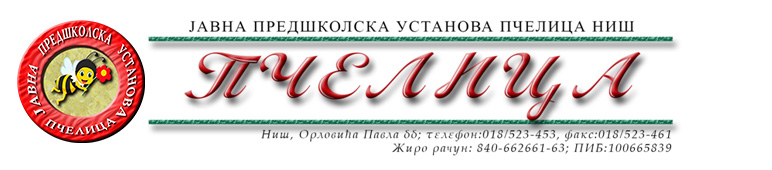 КОНКУРСНА ДОКУМЕНТАЦИЈА ЗА НАБАВКУ УСЛУГА БР.2.2.72. ОДРЖАВАЊЕ ГАСНЕ ИНСТАЛАЦИЈЕ ОБРАЗАЦ ПОНУДЕ ЗА НАВАКУ УСЛУГА БР. 2.2.72. ОДРЖАВАЊЕ ГАСНЕ ИНТАЛАЦИЈЕ ТЕХНИЧКА СПЕЦИФИКАЦИЈАРОК ВАЖЕЊА ПОНУДЕ: _____________дана (не може бити краћи од 30 дана) од дана отварања понуда.РОК ИЗВРШЕЊА УСЛУГЕ: _________ дана (не може бити дужи од 2 дана) од дана позива Наручиоца.ГАРАНТНИ РОК НА УГРАЂЕНЕ ДЕЛОВЕ: __________ месеци (најмање 6 месеци)  од дана уградње делова.У Нишу,   ____.____.2023.године      			       		ПОНУЂАЧМ.П.        	_____________________                                                                                      		(потпис овлашћеног лица)Под пуном материјалном и кривичном одговорношћу, као заступник понуђача, дајем следећуИ З Ј А В УПонуђач  _______________________________________из ____________________, у поступку  набавке услуга број 2.2.72. Одржавање гасне инсталације, испуњава све услове дефинисане конкурсном документацијом за предметну  набавку и то:да је регистрован је код надлежног органа, односно уписан у одговарајући регистар;да он и његов законски заступник није осуђиван за неко од кривичних дела као члан организоване криминалне групе, да није осуђиван за кривична дела против привреде, кривична дела против животне средине, кривично дело примања или давања мита и кривично дело преваре;да није изречена мера забране обављања делатности на снази у време објаве/слања позива за доставу понуде;да је измирио доспеле порезе, доприносе и друге јавне дажбине у складу са прописима Републике Србије или стране државе када има седиште на њеној територији;да је поштовао обавезе које произлазе из важећих прописа о заштити на раду, запошљавању и условима рада, заштити животне средине и гарантује да је ималац права интелектуалне својине;да је регистрован код надлежног органа за рад са гасном техником.Понуђач овом Изјавом, под пуном материјалном и кривичном одговорношћу потврђује  да је понуду у поступку набавке услуга број 2.2.72. Одржавање гасне инсталације поднео потпуно независно и без договора са другим понуђачима или заинтересованим лицима.У Нишу,   ____.____.2022.године      			       		ПОНУЂАЧМ.П.        	_____________________                                                                                      		(потпис овлашћеног лица)                                                                                                                                                                       Број понуде Назив понуђачаАдреса седишта понуђачаОсоба за контактОдговорна особа/потписник уговораКонтакт телефонТекући рачун и назив банкеМатични бројПИБЕлектронска поштаРедни бројОпис услугаЈединица мереKоличинаРедни бројОпис услугаЈединица мереKоличинаЦена појединици мере без пдв-аУкупна вредност без ПДВ-а123456 (4x5)1.Замена регулатора притиска по узоркуком12.Чишћење и преглед одводних канала за димне гасовеком23.Замена неисправних детектора за гас у котларници ком24.Пуштање у рад котла,сетовање параметараком15.Мерење и анализа параметара сагоревања до дозвољене вредностиком2УКУПНО БЕЗ ПДВ-АУКУПНО БЕЗ ПДВ-АУКУПНО БЕЗ ПДВ-АУКУПНО БЕЗ ПДВ-АИЗНОС ПДВ-АИЗНОС ПДВ-АИЗНОС ПДВ-АИЗНОС ПДВ-АУКУПНО СА ПДВ-ОМУКУПНО СА ПДВ-ОМУКУПНО СА ПДВ-ОМУКУПНО СА ПДВ-ОМ